Declaro serem verdadeiras as informações prestadas, estando ciente das penalidades previstas em Lei para o caso de declarações inexatas.Nestes termos, solicito deferimento.Rio de Janeiro, ___/___/______.Assinatura: __________________________________________________ID (RG/CPF):______________________       Nome em letras de forma: ______________________________________________________________________      Documentos:(  ) CRV ou CRLV do veículo dentro do prazo de validade.* (  ) Documento de identidade do requerente, bem como do procurador, se for o caso de procuração.*( ) Comprovante que demonstre o pagamento indevido ou em valor maior que o devido e guia de recolhimento a ser restituída.*(  ) Procuração, quando for o caso, com firma reconhecida e com poderes para representar junto ao Poder Público.* (  ) Veículo pertencente à pessoa jurídica: Contrato Social, Ata da Assembleia, Estatuto Social, que habilite a Pessoa Física que assina a solicitação.*(  ) Comprovação dos dados bancários: cópia do cartão de débito, cheque ou documento equivalente, que contenha agência (Ag) e conta (Cc) do banco, e nome do requerente. (cópia simples)(   ) Boletim de ocorrência para os casos de roubo, furto, estelionato ou apropriação indébita.*Obs: No caso de perda total por sinistro, a restituição somente será concedida se houver baixa técnica no DETRAN-RJ, independentemente da informação fornecida pela seguradora de veículos quanto à perda total do veículo.  * apresentar (original e cópia) ou (cópia autenticada)Uso exclusivo da SEFAZ-RJData do recebimento ___/___/_____   Assinatura e Carimbo: 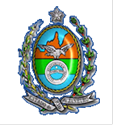 SECRETARIA DE ESTADO DE FAZENDA                                                                                AUDITORIA FISCAL ESPECIALIZADA DE IPVA – AFE-09Processo:Data:                      Fls.:Rubrica:ID. Funcional:Dados do Proprietário ou Arrendatário ou Real PagadorDados do Proprietário ou Arrendatário ou Real PagadorDados do Proprietário ou Arrendatário ou Real PagadorNome CompletoNome CompletoTelefone(    )EndereçoMunicípio - UFTelefone Celular(    )Bairro - CEPe-mailCPF/CNPJEspecificação do VeículoEspecificação do VeículoEspecificação do VeículoEspecificação do VeículoEspecificação do VeículoEspecificação do VeículoEspecificação do VeículoEspecificação do VeículoEspecificação do VeículoEspecificação do VeículoEspecificação do VeículoEspecificação do VeículoEspecificação do VeículoEspecificação do VeículoEspecificação do VeículoEspecificação do VeículoEspecificação do VeículoMarca/ ModeloAno/Exercício a RestituirAno/Exercício a RestituirAno/Exercício a RestituirAno/Exercício a RestituirAno/Exercício a RestituirAno/Exercício a RestituirAno/Exercício a RestituirAno/Exercício a RestituirAno/Exercício a RestituirAno/Exercício a RestituirAno/Exercício a RestituirAno/Exercício a RestituirAno/Exercício a RestituirAno/Exercício a RestituirAno/Exercício a RestituirAno/Exercício a RestituirChassiPlacaPlacaPlacaPlacaPlacaPlacaPlacaPlacaRENAVAMRENAVAMRENAVAMRENAVAMRENAVAMRENAVAMRENAVAMRENAVAMForma de restituição solicitada (  ) Em minha conta corrente (  ) Depósito na conta corrente do meu procuradorInformações para créditoInformações para créditoInformações para créditoInformações para créditoInformações para créditoInformações para créditoInformações para créditoInformações para créditoInformações para créditoInformações para créditoInformações para créditoInformações para créditoInformações para créditoInformações para créditoInformações para créditoInformações para créditoInformações para créditoInformações para créditoInformações para créditoInformações para créditoInformações para créditoInformações para créditoInformações para créditoInformações para créditoBancoBancoBancoBancoBancoBancoBancoBancoAgênciaAgênciaAgênciaAgênciaAgênciaAgênciaAgênciaAgênciaContaContaContaContaContaContaContaConta* não usar conta poupança.* não usar conta poupança.* não usar conta poupança.* não usar conta poupança.* não usar conta poupança.* não usar conta poupança.* não usar conta poupança.* não usar conta poupança.* não usar conta poupança.* não usar conta poupança.* não usar conta poupança.* não usar conta poupança.* não usar conta poupança.* não usar conta poupança.* não usar conta poupança.* não usar conta poupança.* não usar conta poupança.* não usar conta poupança.* não usar conta poupança.* não usar conta poupança.* não usar conta poupança.* não usar conta poupança.* não usar conta poupança.* não usar conta poupança.* se conta conjunta e se for 2º titular, usar dados do 1º titular + procuração específica.* se conta conjunta e se for 2º titular, usar dados do 1º titular + procuração específica.* se conta conjunta e se for 2º titular, usar dados do 1º titular + procuração específica.* se conta conjunta e se for 2º titular, usar dados do 1º titular + procuração específica.* se conta conjunta e se for 2º titular, usar dados do 1º titular + procuração específica.* se conta conjunta e se for 2º titular, usar dados do 1º titular + procuração específica.* se conta conjunta e se for 2º titular, usar dados do 1º titular + procuração específica.* se conta conjunta e se for 2º titular, usar dados do 1º titular + procuração específica.* se conta conjunta e se for 2º titular, usar dados do 1º titular + procuração específica.* se conta conjunta e se for 2º titular, usar dados do 1º titular + procuração específica.* se conta conjunta e se for 2º titular, usar dados do 1º titular + procuração específica.* se conta conjunta e se for 2º titular, usar dados do 1º titular + procuração específica.* se conta conjunta e se for 2º titular, usar dados do 1º titular + procuração específica.* se conta conjunta e se for 2º titular, usar dados do 1º titular + procuração específica.* se conta conjunta e se for 2º titular, usar dados do 1º titular + procuração específica.* se conta conjunta e se for 2º titular, usar dados do 1º titular + procuração específica.* se conta conjunta e se for 2º titular, usar dados do 1º titular + procuração específica.* se conta conjunta e se for 2º titular, usar dados do 1º titular + procuração específica.* se conta conjunta e se for 2º titular, usar dados do 1º titular + procuração específica.* se conta conjunta e se for 2º titular, usar dados do 1º titular + procuração específica.* se conta conjunta e se for 2º titular, usar dados do 1º titular + procuração específica.* se conta conjunta e se for 2º titular, usar dados do 1º titular + procuração específica.* se conta conjunta e se for 2º titular, usar dados do 1º titular + procuração específica.* se conta conjunta e se for 2º titular, usar dados do 1º titular + procuração específica.Motivo do pedido de restituição (  ) Pagamento em duplicidade ou a maior. (  ) Roubo, furto, estelionato, apropriação indébita ou perda total de veículo (este formulário não pode       ser utilizado para compensação com IPVA de outro veículo). (  ) Veículo isento ou imune. (  ) Outros: _________________________________________________